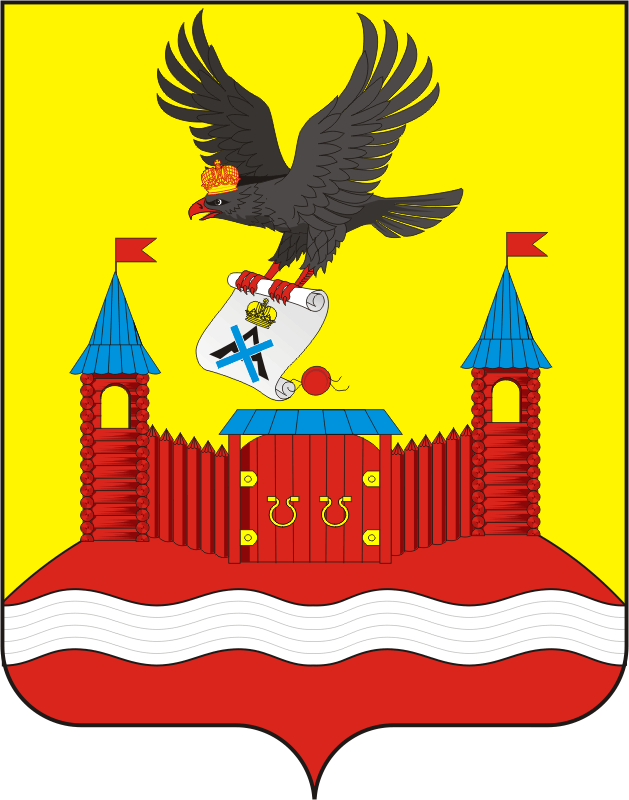 АДМИНИСТРАЦИЯ НОВОЧЕРКАССКОГО СЕЛЬСОВЕТАСАРАКТАШСКОГО РАЙОНА ОРЕНБУРГСКОЙ ОБЛАСТИПОСТАНОВЛЕНИЕ_________________________________________________________________________________________________________26.02.2024                                       с. Новочеркасск                                        № 06-пО порядке учета территориальным органом Федерального казначейства бюджетных и денежных обязательств получателей средствбюджета муниципального образования Новочеркасский сельсовет Саракташского района Оренбургской областиВ соответствии со статьями 219 Бюджетного кодекса Российской Федерации, Уставом  муниципального образования Новочеркасский сельсовет Саракташского района Оренбургской области, администрация Новочеркасского сельсовета, ПОСТАНОВЛЯЕТ:1. Утвердить Порядок учета территориальным органом Федерального казначейства бюджетных и денежных обязательств получателей средств бюджета муниципального образования Новочеркасский сельсовет Саракташского района Оренбургской области согласно приложению.2. Настоящее постановление вступает в силу с момента его подписания и распространяется на правоотношения возникшие с 1 января 2024 года.3.Контроль за исполнением настоящего распоряжения оставляю за собой.Глава сельсовета                                                                            Н.Ф.СуюндуковРазослано: Отдел № 31 Управления Федерального казначейства по Оренбургской области, в дело.Приложение к постановлению администрации муниципального образования Новочеркасский сельсоветСаракташского района Оренбургской области            от 26.02.2024 № 06-п  Порядокучета территориальным органом Федерального казначейства бюджетных и денежных обязательств получателей средств бюджета муниципального образования Новочеркасский сельсовет Саракташского района Оренбургской областиI. Общие положения1.1.  Настоящий Порядок учета бюджетных и денежных обязательств получателей средств разработан на основании статьи 219 Бюджетного кодекса Российской Федерации и устанавливает порядок учета бюджетных и денежных обязательств получателей средств бюджета муниципального образования Новочеркасский сельсовет Саракташского района Оренбургской области (далее – Порядок) устанавливает порядок исполнения бюджета муниципального образования Новочеркасский сельсовет Саракташского района Оренбургской области (далее - муниципальный бюджет)  по расходам в части учета Отделом №31 Управления Федерального казначейства (далее –Отдел №31) бюджетных и денежных обязательств получателей средств муниципального бюджета (далее -  бюджетные и денежные обязательства).1.2. Бюджетные и денежные обязательства учитываются Отделом №31 с отражением на лицевом счете получателя бюджетных средств или на лицевом счете для учета операций по переданным полномочиям получателя бюджетных средств, открытых в установленном порядке в Отделе №31 (далее - соответствующий лицевой счет получателя бюджетных средств).1.3. Учет бюджетных обязательств осуществляется на основании сведений о бюджетном обязательстве, содержащих информацию согласно приложению № 1 к Порядку (далее - Сведения о бюджетном обязательстве), сформированных и представленных получателем средств муниципального бюджета. 1.4. Учет бюджетных обязательств получателей средств местного бюджета (далее - бюджетные обязательства), а также формирование и представление получателями бюджетных средств сведений, необходимых для учета бюджетных обязательств, осуществляется с использованием информационной системы Федерального казначейства, за исключением случаев формирования Сведений о бюджетном обязательстве в единой информационной системе в сфере закупок (далее - единая информационная система).1.5. Лица, имеющие право действовать от имени получателя средств муниципального бюджета в соответствии с Порядком, несут персональную ответственность за формирование Сведений о бюджетном и денежном обязательстве, за их полноту и достоверность, а также за соблюдение установленных Порядком сроков их представления.II. Порядок учета бюджетных обязательств получателейсредств муниципального бюджета2.1. Постановка на учет бюджетного обязательства и внесение изменений в поставленное на учет бюджетное обязательство осуществляется по бюджетным обязательствам, возникшим начиная с 01.01.2024 г.:из государственного (муниципального) контракта (договора) на поставку товаров, выполнение работ, оказание услуг для муниципальных нужд, сведения о котором подлежат включению в определенный законодательством о контрактной системе Российской Федерации в сфере закупок товаров, работ, услуг для обеспечения государственных и муниципальных нужд реестр контрактов, заключенных заказчиками, (далее - соответственно государственный (муниципальный) контракт, при совместном упоминании - реестры контрактов);из государственного (муниципального) контракта (договора) на поставку товаров, выполнение работ, оказание услуг, сведения о котором не подлежат включению в реестры контрактов (далее - договор) в соответствии с законодательством Российской Федерации о контрактной системе в сфере закупок товаров, работ, услуг для обеспечения муниципальных нужд;из государственного (муниципального) контракта (договора) на поставку товаров, выполнение работ, оказание услуг, сведения о котором не подлежат включению в реестры контрактов и осуществление закупки товара, работы или услуги на сумму по которым, не превышает 600 тысяч рублей в соответствии с пунктом 4 ст. 93 Федерального Закона «О контрактной системе в сфере закупок товаров, работ, услуг для обеспечения муниципальных нужд». в соответствии с исполнительным документом (исполнительный лист, судебный приказ) (далее - исполнительный документ); в соответствии с решением налогового органа о взыскании налога, сбора, пеней и штрафов (далее - решение налогового органа).в соответствии с извещением об осуществлении закупки.в соответствии с приглашением принять участие в определении поставщика (подрядчика, исполнителя).2.2. Информация, включенная в Сведения о бюджетном обязательстве, возникшем на основании государственного (муниципального) контракта, должна соответствовать информации, включаемой в реестры контрактов. 2.3. Сведения о бюджетном обязательстве, возникшем на основании договора, направляются в Управление Федерального казначейства с приложением копии указанного договора (документа о внесении изменений в договор), в форме электронной копии документа на бумажном носителе, созданной посредством его сканирования, или копии электронного документа, подтвержденной электронной подписью лица, имеющего право действовать от имени получателя средств местного бюджета.2.4. Для внесения изменений в поставленное на учет бюджетное обязательство получатель средств муниципального бюджета представляет в Управление Федерального казначейства Сведения о бюджетном обязательстве, сформированные в соответствии с Порядком, с указанием учетного номера бюджетного обязательства, в которое вносится изменение.         2.5. В случае внесения изменений в бюджетное обязательство без внесения изменений в документ-основание, документ-основание в Управление Федерального казначейства повторно не представляется.2.6. Постановка на учет бюджетных обязательств, предусмотренных абзацами первым – вторым пункта 2.1. Порядка осуществляется Управлением Федерального казначейства при соответствии информации, указанной в Сведениях о бюджетном обязательстве, возникшем на основании государственного (муниципального) контракта (договора) условиям соответствующего государственного (муниципального) контракта (договора).Управление Федерального казначейства в течение двух рабочих дней со дня получения Сведений о бюджетном обязательстве осуществляет их проверку на: соответствие информации, указанной в Сведениях о бюджетном обязательстве, возникшем на основании государственного (муниципального) контракта (договора) условиям соответствующего государственного (муниципального) контракта (договора);соответствие информации о бюджетном обязательстве, указанной в Сведениях о бюджетном обязательстве, составу информации, подлежащей включению в Сведения о бюджетном обязательстве в соответствии с приложением № 1 к Порядку;не превышение суммы бюджетного обязательства по соответствующим кодам классификации расходов муниципального бюджета над суммой неиспользованных лимитов бюджетных обязательств, отраженных в установленном порядке на соответствующем лицевом счете получателя бюджетных средств, отдельно для текущего финансового года, для первого и для второго года планового периода;соответствие предмета бюджетного обязательства, указанного в Сведениях о бюджетном обязательстве, коду классификации расходов муниципального бюджета, указанному по соответствующей строке.2.7. При отсутствии технической возможности сведения о бюджетном обязательстве могут представляться в орган Федерального казначейства на бумажном носителе.2.8. В случае положительного результата проверки Сведений о бюджетном обязательстве на соответствие требованиям, предусмотреннымиПорядком, Управление Федерального казначейства присваивает учетный номер бюджетному обязательству (вносит изменения в ранее поставленное на учет бюджетное обязательство) и не позднее одного рабочего дня со дня указанной проверки Сведений о бюджетном обязательстве направляет получателю средств муниципального бюджета извещение о постановке на учет (изменении) бюджетного обязательства, содержащее сведения об учетном номере бюджетного обязательства и о дате постановки на учет (изменения) бюджетного обязательства (далее – Извещение о бюджетном обязательстве).Учетный номер бюджетного обязательства является уникальным и не подлежит изменению, в том числе при изменении отдельных реквизитов бюджетного обязательства.2.9. Одно поставленное на учет бюджетное обязательство может содержать несколько кодов классификации расходов муниципального бюджета.2.10. В случае отрицательного результата проверки Сведений о бюджетном обязательстве на соответствие требованиям, предусмотренными Порядком, Управление Федерального казначейства направляет получателю средств муниципального бюджета Протокол в электронном виде, если Сведения о бюджетном обязательстве представлялись в форме электронного документа.В Протоколе указывается причина возврата без исполнения Сведений о бюджетном обязательстве.2.11. На сумму неисполненного на конец отчетного финансового года бюджетного обязательства в текущем финансовом году в бюджетное обязательство вносятся изменения в части графика оплаты бюджетного обязательства, а также в части кодов бюджетной классификации Российской Федерации (при необходимости). В случае если коды бюджетной классификации Российской Федерации, по которым бюджетное обязательство было поставлено на учет в отчетном финансовом году, в текущем финансовом году являются недействующими, то в Сведениях о бюджетном обязательстве указываются соответствующие им коды бюджетной классификации Российской Федерации, установленные на текущий финансовый год.2.12.Кредиторская задолженность, выявленная в результате расчетов, направляютсяв орган Федерального казначейства, при наличии лимитов бюджетных обязательств на текущий календарный год и оплачивается без постановки на учет бюджетных обязательств и представления Сведений о бюджетном обязательстве.Бюджетные обязательства, возникающие у получателя средств бюджета в соответствии с законом, иным нормативным правовым актом (в том числе по публичным нормативным обязательствам), в соответствии с договором, оформление в письменной форме по которому законодательством Российской Федерации не требуется, а также в соответствии с договором на оказание услуг, выполнение работ, заключенным получателем средств бюджета с физическим лицом, не являющимся индивидуальным предпринимателем, формируются автоматически в ППО АСФК и принимаются к учету на основании принятых к исполнению специалистом отдела №31 Управления документов для оплаты денежных обязательств, представленных получателями средств.III. Особенности учета бюджетных обязательств по исполнительным документам, решениям налоговых органов3.1. Сведения о бюджетном обязательстве, возникшем в соответствии с исполнительным документом, решением налогового органа, направляются в Управление Федерального казначейства одновременно с представлением в установленном порядке получателем средств муниципального бюджета – должником информации об источнике образования задолженности и кодах бюджетной классификации Российской Федерации, по которым должны быть произведены расходы муниципального бюджета по исполнению исполнительного документа, решения налогового органа (далее – Информация).3.2. В случае если в Управлении Федерального казначейства ранее было учтено бюджетное обязательство, по которому представлен исполнительный документ, решение налогового органа, то в Информации должна содержаться ссылка на учетный номер ранее учтенного бюджетного обязательства. Одновременно со Сведениями о бюджетном обязательстве, сформированными в соответствии с Информацией, содержащей ссылку на учетный номер ранее учтенного бюджетного обязательства, получателем средств муниципального бюджета - должником направляются в Управление Федерального казначейства Сведения о бюджетном обязательстве, содержащие уточненную информацию о ранее учтенном бюджетном обязательстве, уменьшенном на сумму, указанную в исполнительном документе, решении налогового органа.3.3. Основанием для внесения изменений в ранее поставленное на учет бюджетное обязательство по исполнительному документу, решению налогового органа является направление получателем бюджетных средств - должником Сведений о бюджетном обязательстве, содержащих уточненную информацию о кодах бюджетной классификации Российской Федерации, по которым должен быть исполнен исполнительный документ, решение налогового органа, или информацию о документе, подтверждающем исполнение исполнительного документа, решения налогового органа, документе об отсрочке, о рассрочке или об отложении исполнения судебных актов либо документе, отменяющем или приостанавливающем исполнение судебного акта, на основании которого выдан исполнительный документ, документе об отсрочке или рассрочке уплаты налога, сбора, пеней,  штрафов, или ином документе с приложением копий предусмотренных настоящим пунктом документов в форме электронной копии документа на бумажном носителе, созданной посредством его сканирования, или копии электронного документа, подтвержденных электронной подписью лица, имеющего право действовать от имени получателя средств муниципального бюджета.IV. Учет денежных обязательств4.1 Учет денежных обязательств получателей средств местного бюджета (далее – денежные обязательства) осуществляется с использованием информационной системы Федерального казначейства, а в иных случаях с использованием единой информационной системы в сфере закупок.Для оплаты денежных обязательств по платежам, по которым в соответствии с условиями муниципального контракта (договора) на поставку товаров, выполнения работ, оказания услуг, предусмотрена частичная оплата и авансовый платеж, указываются реквизиты документа, подтверждающего возникновение денежного обязательства, условиями которого оговорена частичная оплата или авансовый платеж.Сведения о денежном обязательстве, формируемые в форме электронного документа, направляются в отдел № 31 Управления с приложением документа, подтверждающего возникновение денежного обязательства, в форме электронной копии документа, созданной посредством его сканирования.4.2. Учет денежных обязательств получателей средств местного бюджета осуществляется органом Федерального казначейства (автоматически) на основании Заявок для оплаты денежных обязательств, представленных получателем средств местного бюджета в орган Федерального казначейства, за исключением случая формирования Сведений о денежном обязательстве в единой информационной системы в сфере закупок (далее - единая информационная система).Постановка на учет денежных обязательств осуществляется не позднее следующего рабочего дня со дня предоставления при соответствии информации указанной в Сведениях о денежном обязательстве, возникшем на основании муниципального контракта и иных документов, предусмотренных Федеральными законами, условиям соответствующего документа, а также соответствия кода классификации расходов предмету документа-основания.При положительном результате проверки специалистом отдела № 31 Управления Сведений о денежном обязательстве, денежному обязательству присваивается учетный номер (либо вносятся изменения в ранее поставленное на учет денежное обязательство) и не позднее одного рабочего дня со дня указанной проверки направляет получателю средств бюджета извещение о постановке на учет (изменении) денежного обязательства.Учетный номер денежного обязательства является уникальным и не подлежит изменению, в том числе при изменении отдельных реквизитов денежного обязательства.В случае отрицательного результата проверки Сведений о денежном обязательстве специалист отдела № 31 Управления возвращает получателю средств бюджета Протокол в электронном виде с указанием причин возврата.При формировании Сведений о денежном обязательстве с использованием единой информационной системы проверка, предусмотренная настоящим пунктом, осуществляется в единой информационной системе, в том числе автоматически.В случае положительного результата проверки, осуществляемой с использованием единой информационной системы, Сведения о денежных обязательствах и информация о положительном результате проверки в день осуществления указанной проверки направляются в систему "АСФК" для автоматической постановки на учет денежного обязательства (внесения в него изменений).V. Представление информации о бюджетных и денежных обязательствах, учтенных в Управлении Федерального казначейства5. Управление Федерального казначейства по запросу Администрации представляет информацию о бюджетных обязательствах: а) Справку об исполнении принятых на учет бюджетных (денежных) обязательств (далее - Справка об исполнении обязательств) по форме (код формы по ОКУД 0506602) утвержденной Приказом Минфина России от 30.10.2020 № 258н;Справка об исполнении обязательств формируется по состоянию на дату, указанную в запросе нарастающим итогом с 1 января текущего финансового года и содержит информацию об исполнении бюджетных (денежных) обязательств, поставленных на учет в Управлении на основании Сведений об обязательстве; Приложение № 1к Порядку учета бюджетных и денежных обязательств ИНФОРМАЦИЯ,НЕОБХОДИМАЯ ДЛЯ ПОСТАНОВКИ НА УЧЕТ БЮДЖЕТНОГО ОБЯЗАТЕЛЬСТВА(ВНЕСЕНИЯ ИЗМЕНЕНИЙ В ПОСТАВЛЕННОЕ НА УЧЕТБЮДЖЕТНОЕ ОБЯЗАТЕЛЬСТВО)Наименование информации (реквизита, показателя)Правила формирования информации (реквизита, показателя)1. Номер сведений о бюджетном обязательстве получателя средств бюджета Указывается порядковый номер Сведений о бюджетном обязательстве.2. Учетный номер бюджетного обязательстваУказывается при внесении изменений в поставленное на учет бюджетное обязательство.Указывается учетный номер обязательства, в которое вносятся изменения, присвоенный ему при постановке на учет.3. Дата формирования Сведений о бюджетном обязательствеУказывается дата формирования Сведений о бюджетном обязательстве получателем бюджетных средств.4. Информация о получателе бюджетных средств4.1. Получатель бюджетных средствУказывается наименование получателя средств  4.2. Наименование бюджетаУказывается наименование бюджета - 4.3. Код получателя бюджетных средств по Сводному реестру Указывается уникальный код организации по Сводному реестру 5. Наименование органа Федерального казначейства Указывается наименование органа Федерального казначейства, в котором получателю средств местного бюджета открыт лицевой счет получателя бюджетных средств. 6. Код органа Федерального казначейства (далее - КОФК) Указывается код органа Федерального казначейства, в котором открыт соответствующий лицевой счет получателя бюджетных средств.7. Реквизиты документа, являющегося основанием для принятия на учет бюджетного обязательства 7.1. Номер документа-основания Указывается номер документа-основания (при наличии).7.2. Дата документа-основания Указывается дата заключения документа-основания.7.3. Предмет по документу-основанию Указывается предмет по документу-основанию.7.4. Сумма в валюте обязательства Указывается сумма бюджетного обязательства 8. Реквизиты контрагента8.1. Наименование юридического лица/фамилия, имя, отчество физического лица Указывается наименование поставщика (подрядчика, исполнителя, получателя денежных средств) 8.2. Идентификационный номер налогоплательщика (ИНН)Указывается ИНН контрагента8.3 Код постановки на учет (КПП)Указывается КПП контрагента (при наличии)9. Код по БК Указывается код классификации расходов бюджета в соответствии с предметом документа-основания.10. ПримечаниеИная информация, необходимая для постановки бюджетного обязательства на учет.